Контрольная форма для заявки на терапевтическое использование (ТИ): 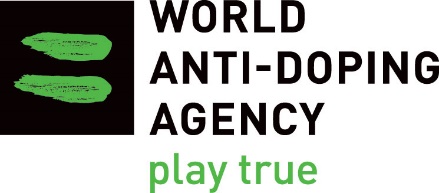 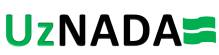 ДиабетЗапрещенное вещество: инсулин
Данная контрольная форма предназначена для ознакомления спортсмена и его врача с требованиями к заявке на ТИ, которые позволяют комиссии по ТИ оценить, удовлетворяются ли соответствующие критерии Международного Стандарта по ТИ (МСТИ). Обратите внимание, что одной только заполненной формы заявки на ТИ недостаточно; ДОЛЖНЫ быть представлены подтверждающие документы. Заполненная заявка и контрольный список НЕ гарантируют выдачу разрешения на ТИ. И наоборот, в некоторых ситуациях законное приложение может не включать каждый элемент в контрольный список.Форма заявки на ТИ должна содержать:Форма заявки на ТИ должна содержать:Все разделы должны заполняться разборчивым почеркомВся информация должна быть представлена на русском и/или узбекском языкеПодпись лечащего врачаПодпись спортсменаМедицинское заключение должно включать следующие детали:Медицинское заключение должно включать следующие детали:История болезни: симптомы, возраст в начале заболевания, течение заболевания, начало лечения, гипогликемия, диабетический кетоацидоз, осложнения, связанные с диабетом (где применимо)Интерпретация симптомов, признаков и результатов теста врачомДиагноз на основе международных критериев (уровень глюкозы в крови натощак / тест на толерантность к глюкозе / A1C или случайный уровень глюкозы в крови)Тип назначаемого инсулина, включая дозировку, частоту, путь введенияРезультаты диагностического теста / шкалы должны включать копии:Результаты диагностического теста / шкалы должны включать копии:Лабораторные тесты (например, профиль A1C, уровень глюкозы в крови)Результаты теста оральной глюкоза-толерантности (если сделано)Дополнительная информация, включая:Дополнительная информация, включая:Согласно спецификации антидопинговой организации